Международный фестиваль-конкурс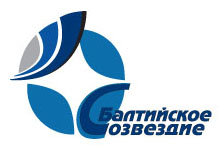 детского и молодежного творчества"БАЛтийское соЗВЕЗДие" тел ./факс: (812) 377 98 34,http://balzvezd.ruНП «АРТ НАВИГАЦИЯ»Хореография№5-9 лет, 10-12 лет5-9 лет, 10-12 лет1Фролова Амалия, Народный хореографический коллектив «Виктория», г. КазаньРуководитель: Лиана ФроловаТренеры по художественной гимнастике: Эльвира Юсупова, Инна ГомыжеваКлассический  танец (соло) категория 5-9 летД-22Мельникова Юлия, студия танца «Колибри», г. ИжевскЭстрадно-спортивный танец (соло) категория 10-12 летЛ-33Народный хореографический коллектив «Виктория», г. КазаньРуководитель: Лиана ФроловаТренеры по художественной гимнастике: Эльвира Юсупова, Инна ГомыжеваЭстрадный  танец (ансамбль) категория 5-9 летД-14Танцевальная мастерская «Индиго», г. ОмскРуководитель: Ольга БалезинаХореограф: Татьяна РакитинаЭстрадный танец (ансамбль) категория 10-12 летЛ-25Образцовый хореографический ансамбль «Карусель», г. ДобрянкаРуководитель: Марина РомановаЭстрадный танец (ансамбль) категория 5-9 летД-16Хисамеева Элина, Народный хореографический коллектив «Виктория», г. КазаньРуководитель: Лиана ФроловаТренеры по художественной Гимнастике: Эльвира Юсупова, Инна ГомыжеваНародный танец (соло) категория 5-9 летД-27Народный хореографический коллектив «Виктория», г. КазаньРуководитель: Лиана ФроловаТренеры по художественной гимнастике: Эльвира Юсупова, Инна ГомыжеваНародный стилизованный танец (ансамбль) категория 5-9 летЛ-38Образцовый детский коллектив Танцевально-спортивный клуб «Этуаль», группа «Children», г.ПермьРуководитель: Юлия ГунХореограф: Ольга БыковаБальный танец (ансамбль) категория 10-12 летЛ-39Ильина Яна, Народный хореографический коллектив «Виктория», г. КазаньРуководитель: Лиана ФроловаТренеры по художественной гимнастике: Эльвира Юсупова, Инна ГомыжеваНародный танец(соло) категория 10-12 летД-310Образцовый хореографический ансамбль «Карусель», г. ДобрянкаРуководитель: Марина РомановаНародный танец (ансамбль) категория 10-12 летД-211Народный хореографический коллектив «Виктория», г. КазаньРуководитель: Лиана ФроловаТренеры по художественной гимнастике: Эльвира Юсупова, Инна ГомыжеваСовременные направления хореографии (ансамбль) категория 5-9 летЛ-312Халяпова Аделя, Народный хореографический коллектив «Виктория», г. КазаньРуководитель: Лиана ФроловаТренеры по художественной гимнастике: Эльвира Юсупова, Инна ГомыжеваНародный стилизованный  танец (соло) категория 10-12 летД-313Киселева Злата, солистка хореографического ансамбля «Сибирские потешки» группы «Радужки» МАОУ ДОД центра сибирского фольклора, г. ТомскРуководитель: Вера КиселеваНародный стилизованный танец (соло) категория 10-12 летЛ-214Народный хореографический коллектив «Виктория», г. КазаньРуководитель: Лиана ФроловаТренеры по художественной гимнастике: Эльвира Юсупова, Инна ГомыжеваНародный стилизованный танец (ансамбль) категория смешанная группаД-315Образцовый детский коллектив Танцевально-спортивный клуб «Этуаль», группа «Juniors», г. ПермьРуководитель: Юлия ГунХореограф: Ольга БыковаБальный танец (ансамбль) категория 10-12 летЛ-216Народный хореографический коллектив «Виктория», г. КазаньРуководитель: Лиана ФроловаТренеры по художественной гимнастике: Эльвира Юсупова, Инна ГомыжеваЭстрадный  танец (ансамбль) категория 10-12  летД-ФЕСТИВАЛЯ17Образцовый ансамбль эстрадного танца «ЧАО», г. КалугаРуководитель: Елена СтеснягинаЭстрадный   танец (ансамбль) категория 10-12 летЛ-218Танцевальная мастерская «Индиго», г. ОмскРуководитель: Оксана БалезинаХореография: Татьяна РакитинаСовременные направления хореографии (ансамбль) категория 10-12 летЛ-213-15 лет13-15 лет13-15 лет19Тарасова Ольга, г.БелгородРуководители: Алексей Пекшин, Александра ПекшинаЭстрадный танец (соло) категория 13-15 летЛ-220Королюк Екатерина, г. БелгородРуководители: Алексей Пекшин, Александра ПекшинаСовременные направления хореографии (соло) категория 13-15 летД-121Образцовый хореографический ансамбль «Мозаика», МАУ ДО ДД(Ю)Т,г. ПермьРуководитель: ЗРК РФ Л. ОранжПедагоги: почетный работник образования Е. Сендюрева, С. Ламская,  А. Карелина Концертмейстеры: Т. Каменских, Э. ГараеваНародный  танец(ансамбль) категория 13-15 летЛ-222Образцовый хореографический ансамбль «Карусель», г. ДобрянкаРуководитель: Марина РомановаЭстрадный танец (ансамбль) категория 13-15 летЛ-323Народный самодеятельный коллектив студия современного танца «Драйв», г. БелгородРуководители: Алексей Пекшин, Александра ПекшинаЭстрадный танец (ансамбль) категория 13-15 летЛ-124Танцевальная мастерская «Индиго», г. ОмскРуководитель: Оксана БалезинаЭстрадный танец (ансамбль) категория 13-15 летД-225Образцовый хореографический ансамбль «Карусель», г. ДобрянкаРуководитель: Марина РомановаНародный танец (ансамбль) категория 13-15 летЛ-226Образцовый хореографический ансамбль «Мозаика» МАУ ДО ДД(Ю)Т, г. ПермьРуководитель: ЗРК РФ Л. ОранжПедагоги: почетный работник образования Е. Сендюрева, С. Ламская,  А. Карелина Концертмейстеры: Т. Каменских, Э. ГараеваНародный стилизованный танец(ансамбль) категория 13-15 летЛ-127Хореографический ансамбль «Сибирские потешки», МАОУ ДОД Центр сибирского фольклора, г. ТомскРуководитель: Вера КиселеваНародный стилизованный танец (ансамбль) категория 13-15 летЛ-328Народный самодеятельный коллектив студия современного танца «Драйв», г. БелгородРуководители: Алексей Пекшин, Александра ПекшинаСовременные направления хореографии (ансамбль) категория смешанная группаД-129Танцевальная мастерская «Индиго», г. ОмскРуководитель: Оксана БалезинаСовременные направления хореографии(ансамбль) категория 13-15 летД-330Народный самодеятельный коллектив студия современного танца «Драйв», г. БелгородРуководители: Алексей Пекшин, Александра ПекшинаСовременные направления хореографии (ансамбль) категория 13-15 летЛ-216-20 лет16-20 лет16-20 лет31Савинов Даниил, г. БелгородРуководители: Алексей Пекшин, Александра ПекшинаЭстрадно-спортивный танец (соло) категория 16-20 летЛ-2Смешанная группаСмешанная группаСмешанная группа32Образцовый детский коллектив Танцевально-спортивный клуб «Этуаль», г. ПермьРуководитель: Юлия ГунХореограф-постановщик: Ольга БыковаЭстрадный танец (ансамбль) категория смешанная группаД-ФЕСТИВАЛЯ33Народный хореографический коллектив «Виктория», г. КазаньРуководитель: Лиана ФроловаТренеры по художественной  гимнастике: Эльвира Юсупова, Инна ГомыжеваЭстрадный танец (ансамбль) категория смешанная группаЛ-334Образцовый хореографический ансамбль «Карусель», г. ДобрянкаРуководитель: Марина РомановаЭстрадный танец (ансамбль) категория смешанная группаЛ-335Танцевальная мастерская «Индиго», г. ОмскРуководитель: Оксана БалезинаХореография: Татьяна РакитинаЭстрадный танец (ансамбль) категория смешанная группаЛ-136Образцовый ансамбль эстрадного танца «ЧАО», г. КалугаРуководитель: Елена СтеснягинаЭстрадный танец (ансамбль) категория смешанная группаД-137Образцовый хореографический ансамбль «Мозаика» МАУ ДО ДД(Ю)Т, г. ПермьРуководитель: ЗРК РФ Л. ОранжПедагоги: почетный работник образования Е. Сендюрева, С. Ламская, А. Карелина Концертмейстеры: Т. Каменских, Э. ГараеваНародный танец (ансамбль) категория 13-15 летЛ-238Хореографический ансамбль «Сибирские потешки» группа «Радужки», МАОУ ДОД Центр сибирского фольклора, г.ТомскРуководитель: Вера КиселеваНародный стилизованный танец (ансамбль) категория смешанная группаЛ-139Народный хореографический коллектив «Виктория», г. КазаньРуководитель: Лиана ФроловаТренеры по художественной гимнастике: Эльвира Юсупова, Инна ГомыжеваНародный стилизованный танец (ансамбль) категория смешанная группаЛ-340Образцовый ансамбль эстрадного танца «ЧАО», г. КалугаРуководитель: Елена СтеснягинаНародный танец (ансамбль) категория смешанная группаЛ-341Кушнир Анастасия, г. БелгородРуководители: Алексей Пекшин, Александра ПекшинаЭстрадно-спортивный танец (соло) категория 13-15 летЛ-342Народный самодеятельный коллектив студия современного танца «Драйв», г.БелгородРуководители: Алексей Пекшин, Александра ПекшинаЭстрадно-спортивный танец (ансамбль) категория 13-15 летД-243Эстрадно-спортивный танецНародный самодеятельный коллектив студия современного танца «Драйв», г. БелгородРуководители: Алексей Пекшин, Александра ПекшинаЭстрадно-спортивный танец (ансамбль) категория смешанная группаЛ-344Образцовый детский коллектив Танцевально-спортивный клуб «Этуаль», г.ПермьРуководитель: Юлия ГунХореограф: Ольга БыковаБальный танец (ансамбль) категория смешанная группаЛ-345Танцевальная мастерская «Индиго», г. ОмскРуководитель: Оксана БалезинаMTV-стиль (ансамбль) категория смешанная группаЛ-346Народный хореографический коллектив «Виктория», г. КазаньРуководитель: Лиана ФроловаТренеры по художественной гимнастике: Эльвира Юсупова, Инна ГомыжеваСовременные направления хореографии (ансамбль) категория 5-9 летД-321-25 лет21-25 лет21-25 лет47Народный хореографический коллектив «Виктория», г. КазаньРуководитель: Лиана ФроловаТренеры по художественной гимнастике: Эльвира Юсупова, Инна ГомыжеваНародный стилизованный танец (ансамбль) категория 21-25летЛ-2